ÄHTÄRIN SEURAKUNNASSA SEURAKUNTAVAALISSA 20.11.2022 OLEVAT EHDOKKAAT LISTOITTAIN AAKKOSJÄRJESTYKSESSÄLista Perussuomalaiset ehdokaslista: Esa Heinänen Jarmo HelinAnu HuhtinenSirpa KuivalaJari LindVille-Markus Luhtala Harri Mutka Virve-Maria Myllyaho Juha NortunenMarika Nortunen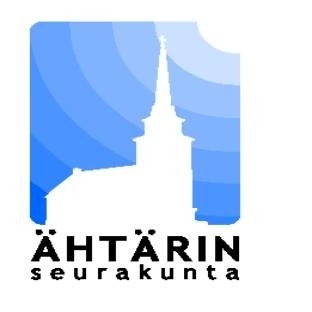 Lista Yhteinen Ähtäri ehdokaslista: Ulla AkonniemiRitva ElorantaHelena HautakangasMaire HautoniemiKirsi HirvilampiMarjut HumalamäkiSanni-Maiju KantoniemiReija KaskimäkiEija KivinummiKari KivinummiPirkko KoiramäkiAnu KujansuuElina LatvanenTeija NurmelaArja OllikainenJani-Hannu OllikainenPasi PoukkaElina Pusaa Hannu RiihimäkiRikhard RothHelena SalokangasAri-Pekka StrömReima SetäläEira VanhatupaJorma Yli-Kaatiala